UPTON BY CHESTER AND DISTRICT PARISH COUNCIL	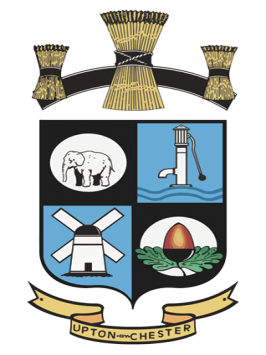 Upton PavilionWealstone LaneUptonChesterCH2 1HD07584415343Email: clerk@uptonbychester.org.ukMinutes of the meeting of the General Purposes Committee, held on Monday 21 June 2021, 7.30pm, Upton Pavilion, Wealstone Lane, Upton.Present: Cllr M Carter, Cllr G Hulmes, Cllr F Samuel and Cllr B Walker.In attendance: Suzi Bull (Clerk/Proper Officer) and1member of the public.In the absence of the committee Chairman, Cllr Matt Carter took the Chair.1. APPOINTMENT OF CHAIRMAN.Resolved: This item will be deferred to the next meeting. 2. APOLOGIES FOR ABSENCE.Apologies for absence were received from:Cllr N Poulton – personal matter.Cllr Bennion – work commitment.Cllr Evans – family commitment.Cllr Houlbrook – Borough Council commitment.Cllr Southward – medical.Resolved: noted.3. DECLARATIONS OF INTEREST.No declarations of interest were made.Resolved: noted.4. MINUTES.Resolved: The Minutes of the meeting held on Monday 08 March 2021 were confirmed as a correct record and signed by the Chairman. Proposed by Cllr Walker, seconded by Cllr Carter.5. CLERK’S REPORT.Resolved: The Clerk’s Report was received and noted. 6. SECTION 106 FUND.Section 106 funding is available for specific use in open spaces belonging to the Parish Council. Resolved: This committee will recommend to the full Parish Council that Section 106 funding will be referred to the QE II Sub-Committee for use with projects associated with the QE II five-year program.7. BOWLING.Members discussed the need to increase interest in and take up for bowling, to increase revenue towards annual maintenance costs.Resolved: UPC will set up a bowling club in time for the next bowling season. Representatives of Upton Bowling Club will be invited to a meeting with this committee, to invite them to amalgamate to form one new club and to discuss how to move forward to increase membership.Resolved: A bowling event will take place on Saturday 11 September, along with the already planned community picnic event.This will be advertised widely and free coaching and bowling games will be available.8. ANNUAL TENNIS MEMBERSHIP.It is acknowledged that the UPC annual tennis membership requires additional terms and conditions, including how it may be used when playing with non-members.Resolved: Tennis court bookings may only be made 6 days in advance with immediate effect.The Clerk will liaise with the UPC newly-appointed tennis coach for advice on best practice.The Clerk will be circulated information provided from another club.The cost of membership will be referred to the Finance Committee.9. FAIRY TRAIL AT QE II.To receive information regarding the installation of a ‘trail’ around the QE II playing field to find ‘fairies’.Resolved:The committee will be provided with further information including alternative products and costs.10. QUEEN ELIZABETH II PLATINUM JUBILEE CELEBRATION.Members were asked to consider a community celebration of Queen Elizabeth’s Platinum Jubilee in 2022, over the period 2-5 June 2022Resolved: Further discussion will be deferred to the next meeting.11. CHESTER ZOO 90TH ANNIVERSARY.Resolved: As the 90th anniversary date has now passed this item will be removed from the agenda.12. POPPIES FOR LAMP POSTS.Resolved: The committee will recommend to the Parish Council that £200 worth of poppies should be purchased, to be used at Remembrance 2021.13. DATE AND TIME OF THE NEXT MEETING.Resolved: The date and time of the next meeting will be on Monday 19 July at 7.00pm.